الجمهورية العربية السورية                                          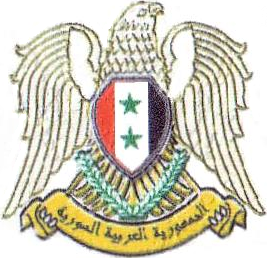 وزارة الصحة مديرية مخابر الرقابة والبحوث الدوائية                                           الرقم   :       /23التاريخ :   /    /2022الأوراق المطلوبة :- قرار القبول في الاختصاص.- نتائج الامتحان .زمن الإجراء:  أربع سنوات.الرسوم المالية : لايوجد .الخطوات التنفيذية :يتم في السنة الأولى:التدريب على الاختبارات الفيزيائية المطبقة على الأشكال الصيدلانية السائلة والصلبة ونصف الصلبة.التدريب على الاختبارات والفحوص المستخدمة في ذاتية المواد الأولية.التدريب على الاختبارات الكيميائية .التدريب على الأجهزة المستخدمة في ذاتية ومعايرة المواد الأولية والمستحضرات.يتقدم الطالب إلى امتحان السنة الأولى بعد دوام في المديرية لمدة 12 شهر وتبدأ خلال شهر واحد من القبول في المفاضلة وذلك بعد تصديق دفتر الملازمة (السجل التدريبي ) بما يشعر بالالتزام وحسن الأداء من قبل مقرر الاختصاص .في حال :النجاح في الامتحان يتابع الإقامة في السنة الثانية .الرسوب يتابع كمقيم سنة أولى ويعطى فرصة جديدة لإعادة الامتحان بعد ستة أشهر .في حال الرسوب للمرة الثانية يعطى فرصة أخيرة بعد ستة أشهر للتقدم إلى الامتحان وفي حال الرسوب للمرة الثالثة يلغى العقد .يتم في السنة الثانية :التدريب على أجهزة التفريق اللوني (السائل –طبقة رقيقة –الغازي)التدريب على الاختبارات الجرثومية (فحص المستحضرات العقيمة- فحص المستحضرات غير العقيمة- المعايرات الحيوية) التدريب على اختبارات تأثير الأدوية .يتم في السنة الثالثة والرابعة :التدريب في قسم الجودة ودراسات CTD .التدريب على دراسات الثبات المسرعة والعادية .التدريب على دراسات التكافؤ الحيوي والدراسات الحيوية .التدريب على تقنيات صناعة الأشكال الصيدلانية وبروتوكول المراقبة أثناء التصنيع (أشكال صلبة-  أشكال سائلة- أشكال نصف صلبة) .إعداد بحث علمي كمشروع تخرج بحيث يساهم في تطوير وتحديث آلية العمل في مجال الرقابة أو الصناعة الدوائية.يتقدم الطالب إلى الامتحان النهائي للاختصاص بعد انتهاء السنة الرابعة ويتضمن الفحص الكتابي والشفهي .ملاحظات : برنامج الإقامة أربع سنوات ويضاف لها ستة أشهر في حال الرسوب في السنة الأولى وستة أشهر إضافية في حال الرسوب مرة أخرى .اسم الإجراءإجراء الإقامة لاختصاص الرقابة والصناعة الدوائية